Plan of the lectures of human anatomy for the 1st year students            of pharmacy faculty in 1st semester _2012/2013 studying yearIntroduction to anatomy. Basic tissues. Organs, systems of organs. Early stages of development.						     2General anatomy of skeleton. Bone as an organ. Development of bones. Classification of articulations. Structure and function of skeletal muscles. Muscle as an organ. Development. Action of muscles.									     2 Introduction to splanchnology. Digestive system.			     2Respiratory system. Urinary system.					     2General anatomy of the male and female genital system.		     2Functional anatomy of endocrine glands and immune system.	     2General anatomy of the central nervous system.			     2Organs of special senses.							     2Peripheral part of nervous system. Sympathetic part and parasympathetic part of autonomic nervous system.		     2 General anatomy of the cardiovascular system.			     2                                                                                          _______                                                                                           20 hoursPlan of the practices of human anatomy for the students of  pharmacy faculty in 1st semester of 2012|2013 studying yearsMODULE 1. Biological features of human vital activity. Bases of medical geneticsContent module 1. Molecular-cellular level of life organizationLecturesPracticesIndependent workPlan of lecturesof the course of «Higher Mathematics»for first-year pharmaceutical studentsin the first semester of 2012/2013 academic yearPlan of practical classesof the course of «Higher Mathematics»for first-year pharmaceutical studentsin the first semester of 2012/2013 academic yearSelf-study planof the  course of «Higher Mathematics»for first-year pharmaceutical studentsin the first semester of 2012/2013 academic year             TOPICS LECTURE      the Ukrainian language for students of the first course 
     	           pharmaceutical department                        	             English Department 
                                                       2012-.y.SCHEDULE OF PRACTICAL CLASSES FOR PHARMACY MEDIUM            1st SEMESTER 2012/2013 year                  LATIN LANGUAGESCHEDULE OF INDUVIDUAL WORK FOR PHARMACY MEDIUM                1st SEMESTER 2012/2013.                      LATIN LANGUAGE                                                         Мodule 1 CALENDAR AND THEMATIC SCHEDULE OF LECTURESon inorganic chemistry for the 1st year students of pharmaceutical facultyduring the autumn term of 2012– 2013 academic yearGroup 9 T o p i c s a n d c o n t e n t s o f l e c t u r e s NumberDate of hours Mo d u l e 1 “Ge n e r a l c h emi s t r y ”04.09.2012Atomic-molecule concept. Basic laws of chemistry. Chemical equivalents ofsubstances 218.09.2012 Structure of atoms. The Periodic law and Periodic table by D. Mendeleev 202.10.2012 The nature of chemical bonds and structure of chemical compounds 216.10.2012 Solutions. Ways of expressing concentrations of solutions. Colligativeproperties of solutions230.10.2012 Chemical thermodynamics. Thermochemistry. The direction of chemicalprocesses passage213.11.2012 Chemical kinetics and equilibrium 227.11.2012 The concept of strong and weak electrolytes. The equilibrium in feeblysoluble electrolytes solutions211.12.2012 Acids and bases theories. Dissociation of water. pH. Protolytic processes 225.12.2012 Reactions with electrons transferring 222.01.2013 Coordination compounds. Reactions of coordination compounds formation 2Totally: 20Confirmed by the Department sessionProtocol No. 1 dated «31» August 2012___________ Associate professor V. OgurtsovCALENDAR AND THEMATIC SCHEDULEof practice and laboratory studies in inorganic chemistry for the 1st year students ofpharmaceutical faculty during the autumn term of 2012 – 2013 academic yearGroup 9The topic Numberof hoursDateThematic module 1. Atomic-molecule concept. The basic laws of chemistry04.09.2012Atomic-molecule concept. Nomenclature and classification of inorganiccompounds.411.09.2012 Basic laws of chemistry. 418.09.2012 Equivavlents of substances in chemical reactions. 4Thematic module 2. Structure of substances and The Periodic by D. Mendeleev25.09.2012 Structure of atoms. The Periodic law and Periodic table by D. Mendeleev 402.10.2012 The nature of chemical bonds and structure of chemical compounds 4Thematic module 3. Solutions. Properties of solutions09.10.2012 Solutions. Ways of expressing concentration of solutions 416.10.2012 Preparation of a solution of known concentration 423.10.2012 Colligative properties of solutions 4Thematic module 4. The basics of chemical thermodynamics and kinetics. Equilibrium inelectrolytes solutions30.10.2012The basic terms of chemical thermodynamics. Thermochemistry. Thedirection of chemical processes passage406.11.2012 The rate and mechanism of chemical reactions 413.11.2012 Chemical equilibrium 420.11.2012 The concept of strong and weak electrolytes27.11.2012 The equilibrium in feebly soluble electrolytes solutions 404.12.2012 Acids and bases theories. Self-ionization of water. pH 4Thematic module 5. The main types of chemical reactions11.12.2012 Protolytic processes 418.12.2012 Reactions with electrons transferring 425.12.2012 Experimental studying of reduction-oxidation reactions 415.01.2013 Coordination compounds. Reactions of coordination compounds formation 422.01.2013 Experimental studying of coordination compounds properties 425.01.2013 The final control of the acquirement the Module 1 “General chemistry” 4Totally: 80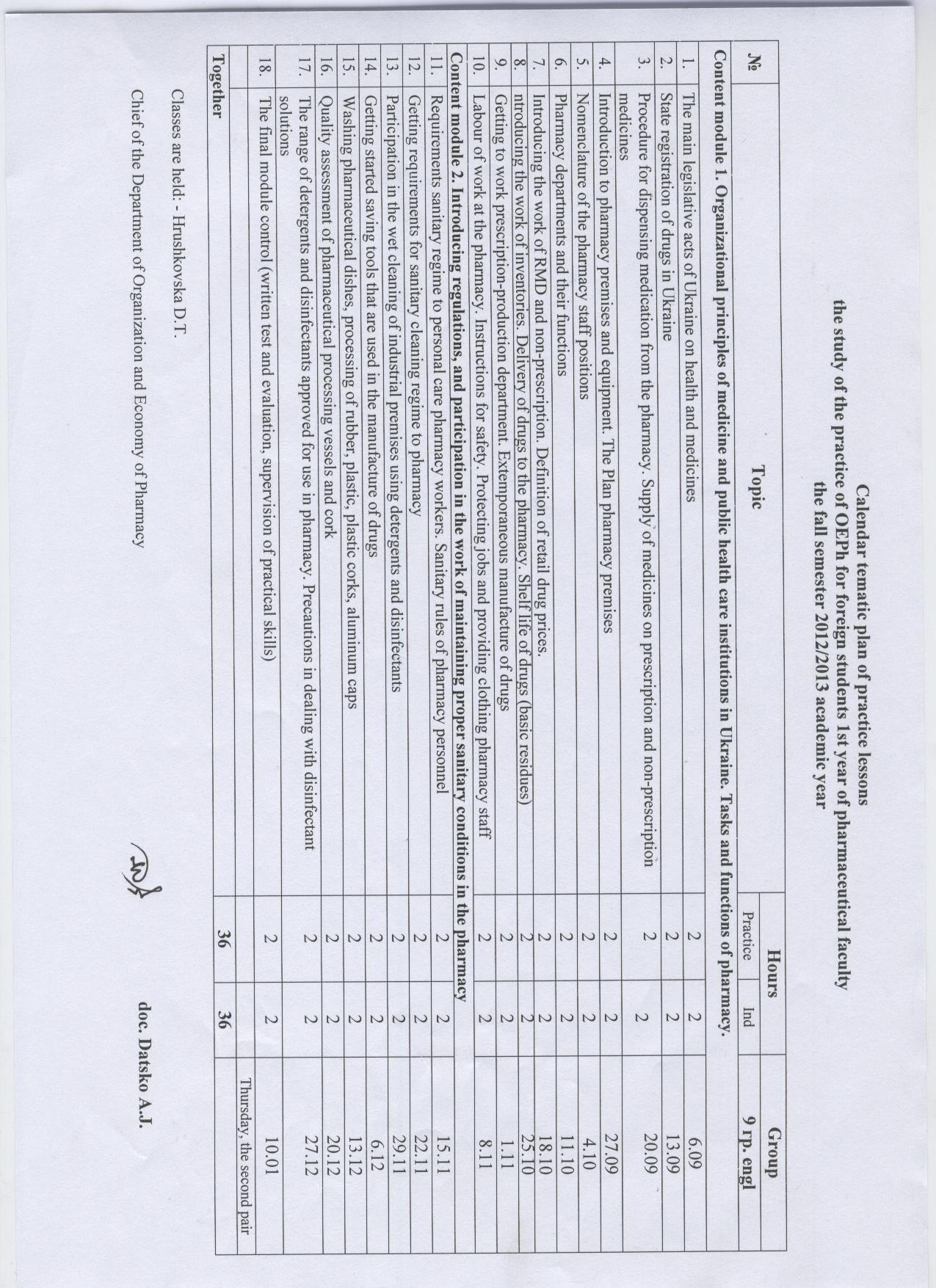                                               Thematic plan workshops                       the discipline "Valeology" for students 1-st cours of the pharmacyThematic plan of individual work of students
the discipline "Valeology" for students of the 1-st cours clinical pharmacy
    Thematic plan of independent work of students
the discipline "Valeology" for students 1-st cours of the pharmacy
№TopicDateDateDate№Topic7891.Skeleton of the trunk and extremities. Skull.			      06.0906.0906.092.Articulation system.							      13.0913.0913.093.Muscular system.								      20.0920.0920.094.Summary lesson “Locomotors system”.				      27.0927.0927.095.Digestive system. Oral cavity, pharynx, esophagus, stomach. Small and large intestine. Pancreas and liver. Peritoneum.04.1004.1004.106.Respiratory system. Nasal cavity, larynx, trachea, bronchi. Lungs and pleura.									      11.1011.1011.107.Urinary system. Kidneys and ureters. Urinary bladder, urethra.	      18.1018.1018.108.Male and female genital organs. Mammary gland. Perineum.25.1025.1025.109.Endocrine and immune system. Summary lesson“Splanchnology”01.1101.1101.1110.Central nervous system. Spinal cord.					      08.1108.1108.1111.Rhombencephalon and mesencephalon.				      15.1115.1115.1112.Prosencephalon. Summary lesson “Central nervous system”22.1122.1122.1113.Organs of special senses. Organs of vision, of hearing and balancing, of taste, and of smell. Skin. Summary lesson “Organs of special senses”.							29.1129.1129.1114.Peripheral nervous system. Nervous plexuses and nerves.	      06.1206.1206.1215.Autonomic nervous system. Its sympathetic and parasympathetic parts. Autonomic ganglia, nerves and plexuses. Summary lesson “Peripheral nervous system”.	13.1213.1213.1216.Heart. Lesser and systemic circulations.				      20.1220.1220.1217.Blood vascular system. Arteries. Microcirculation.		      27.1227.1227.1218. Venous system. Lymphatic system. Summary lesson “Cardiovascular system”.						      According to depart, scheduleAccording to depart, scheduleAccording to depart, schedule19.Summary lesson “Practical skills”.					      10.0110.0110.0120.Total check of module 1.	17.0117.0117.01                                                                                                                  40                                                                                                                  40                                                                                                                  40                                                                                                                  40                                                                                                                  40№TopicHoursHoursDateMODULE 1. Biological features of human vital activity. Bases of medical geneticsContent module 1. Molecular-cellular level of life organization MODULE 1. Biological features of human vital activity. Bases of medical geneticsContent module 1. Molecular-cellular level of life organization MODULE 1. Biological features of human vital activity. Bases of medical geneticsContent module 1. Molecular-cellular level of life organization MODULE 1. Biological features of human vital activity. Bases of medical geneticsContent module 1. Molecular-cellular level of life organization MODULE 1. Biological features of human vital activity. Bases of medical geneticsContent module 1. Molecular-cellular level of life organization 1.Introducing to Medical Biology course. Structurally-functional organization of the cell. 23.09-14.093.09-14.092.Molecular bases of heredity. Flow of information.217.09-28.0917.09-28.09Total4Content module 2. Basic principles of heredity and variabilityContent module 2. Basic principles of heredity and variabilityContent module 2. Basic principles of heredity and variabilityContent module 2. Basic principles of heredity and variabilityContent module 2. Basic principles of heredity and variability3.Organism level of the genetic information organization. Gene's interaction. Chromosomal theory of heredity. Sex genetics.21.10-12.101.10-12.10Content module 3. Methods of the human inheritance investigation. Hereditary diseases.Content module 3. Methods of the human inheritance investigation. Hereditary diseases.Content module 3. Methods of the human inheritance investigation. Hereditary diseases.Content module 3. Methods of the human inheritance investigation. Hereditary diseases.Content module 3. Methods of the human inheritance investigation. Hereditary diseases.4.Basis of human genetics. Methods of inheritance investigation.215.10-26.1015.10-26.105.Hereditary diseases of man.229.10-9.1129.10-9.11Total for module 110MODULE 2. Population and species, biogeocenotic and biosphere levels of living things organizationContent module 5. Medical and biological basis of parasitism.Medical ProtozoologyMODULE 2. Population and species, biogeocenotic and biosphere levels of living things organizationContent module 5. Medical and biological basis of parasitism.Medical ProtozoologyMODULE 2. Population and species, biogeocenotic and biosphere levels of living things organizationContent module 5. Medical and biological basis of parasitism.Medical ProtozoologyMODULE 2. Population and species, biogeocenotic and biosphere levels of living things organizationContent module 5. Medical and biological basis of parasitism.Medical ProtozoologyMODULE 2. Population and species, biogeocenotic and biosphere levels of living things organizationContent module 5. Medical and biological basis of parasitism.Medical Protozoology6.Introducing to Medical Parasitology. Medical and biological basis of parasitism. Protozoa as the parasites of human.212.11-23.1112.11-23.11Content module 6. Medical HelminthologyContent module 6. Medical HelminthologyContent module 6. Medical HelminthologyContent module 6. Medical HelminthologyContent module 6. Medical Helminthology7.Medical Helmintology. Flat worms – parasites of human.226.11-7.1226.11-7.128.Phylon Nemathelmintes. Classis Nematoda – causative agents of human diseases.210.12-21.1210.12-21.12Content module 7. Medical Arachnoentomology. Biosphere and human.Content module 7. Medical Arachnoentomology. Biosphere and human.Content module 7. Medical Arachnoentomology. Biosphere and human.Content module 7. Medical Arachnoentomology. Biosphere and human.Content module 7. Medical Arachnoentomology. Biosphere and human.9.Medical Arachnoentomology. Arthropods as source and carriers of human infections and invasions.224.12-28.1224.12-28.1210.Biosphere as a system of human existence. Basis of human ecology.210.01-14.0110.01-14.01Total for module 210№TopicHoursHoursHoursDateMODULE 1. Biological features of vital functions of man. Bases of medical geneticsContent module 1. Molecular-cellular level of life organizationMODULE 1. Biological features of vital functions of man. Bases of medical geneticsContent module 1. Molecular-cellular level of life organizationMODULE 1. Biological features of vital functions of man. Bases of medical geneticsContent module 1. Molecular-cellular level of life organizationMODULE 1. Biological features of vital functions of man. Bases of medical geneticsContent module 1. Molecular-cellular level of life organizationMODULE 1. Biological features of vital functions of man. Bases of medical geneticsContent module 1. Molecular-cellular level of life organizationMODULE 1. Biological features of vital functions of man. Bases of medical geneticsContent module 1. Molecular-cellular level of life organization1.Levels of living things organization. Plant and animal cell structures. Structural components of the cytoplasm. 23.09-7.093.09-7.093.09-7.092.Hereditary apparatus of the cell. Morpho-functional characteristic of     chromosomes. Human karyotype and ideogram. 210.09-14.0910.09-14.0910.09-14.093.Characteristic of nucleic acids. The organization of the information flow in cell.217.09-21.0917.09-21.0917.09-21.094.Life cycle of a cell. Reproduction and its forms.217.09-21.0917.09-21.0917.09-21.09Content module 2. Basic principles of heredity and varietyContent module 2. Basic principles of heredity and varietyContent module 2. Basic principles of heredity and varietyContent module 2. Basic principles of heredity and varietyContent module 2. Basic principles of heredity and varietyContent module 2. Basic principles of heredity and variety5.Human Genetics peculiarity. Mendel's laws of heredity. Mono-, di- and polyhybrid inheritance. Multiple alleles. Inheritance of blood groups.224.09-28.0924.09-28.0924.09-28.096.Allelic and non-allelic gene’s interaction. Pleiotropy.21.10-5.101.10-5.101.10-5.107.Linkage inheritance. Sex genetics. Sex-linked inheritance.28.10-12.108.10-12.108.10-12.10Content module 3. Methods of the human inheritance investigation. Hereditary diseases.Content module 3. Methods of the human inheritance investigation. Hereditary diseases.Content module 3. Methods of the human inheritance investigation. Hereditary diseases.Content module 3. Methods of the human inheritance investigation. Hereditary diseases.Content module 3. Methods of the human inheritance investigation. Hereditary diseases.Content module 3. Methods of the human inheritance investigation. Hereditary diseases.8.Methods of the human inheritance investigation: cytogenetic and biochemical analysis. Chromosomal and gene's diseases diagnostics. 215.10-19.1015.10-19.1015.10-19.109.Study of twins. Genealogy of human as the method of human inheritance investigation.222.10-26.1022.10-26.1022.10-26.1010.Dermatoglyphics   as   the   method   of   human   inheritance investigation.    Genetic   characters   of   human   populations (Hardy-Weinberg law).229.10-2.1129.10-2.1129.10-2.11Content module 4. Biology of individual developmentContent module 4. Biology of individual developmentContent module 4. Biology of individual developmentContent module 4. Biology of individual developmentContent module 4. Biology of individual developmentContent module 4. Biology of individual development11. Control of the module 1 “Biological features of vital functions of man. Bases of medical genetics”25.11-9.115.11-9.115.11-9.11Total22MODULE 2. Population and species, biogeocenotic and biosphere levels of living things organizationContent module 5. Medical and biological basis of parasitism.Medical ProtozoologyMODULE 2. Population and species, biogeocenotic and biosphere levels of living things organizationContent module 5. Medical and biological basis of parasitism.Medical ProtozoologyMODULE 2. Population and species, biogeocenotic and biosphere levels of living things organizationContent module 5. Medical and biological basis of parasitism.Medical ProtozoologyMODULE 2. Population and species, biogeocenotic and biosphere levels of living things organizationContent module 5. Medical and biological basis of parasitism.Medical ProtozoologyMODULE 2. Population and species, biogeocenotic and biosphere levels of living things organizationContent module 5. Medical and biological basis of parasitism.Medical ProtozoologyMODULE 2. Population and species, biogeocenotic and biosphere levels of living things organizationContent module 5. Medical and biological basis of parasitism.Medical Protozoology12.Medical and biological basis of parasitism. Protozoa as the parasites of human. Phylon Sarcomastigophora, Classis Lobozea. Phylon Ciliophora. Representatives of the Classis Rimostomatea – parasites of human.212.11-16.1112.11-16.1112.11-16.1113.Representatives of the Classis Zoomastigophora – parasites of human.219.11-23.1119.11-23.1119.11-23.1114.Phylon Apicomplexa. Representatives of the Classis Sporozoa – parasites of human.226.11-30.1126.11-30.1126.11-30.11Content module 6. Medical HelminthologyContent module 6. Medical HelminthologyContent module 6. Medical HelminthologyContent module 6. Medical HelminthologyContent module 6. Medical HelminthologyContent module 6. Medical Helminthology15.Phylon Plathelmintes. Classis Trematoda: liver, cat’s, lancet-like and lung flukes.223.12-7.123.12-7.1216.Classis Cestoidea: beef, pork, dwarf tapeworms, Echinococcus – causative agents of human diseases.2210.12-14.1210.12-14.1217.Phylon Nemathelmintes. Classis Nematoda: large intestinal roundworm, pinworm (seatworm), whipworm, Trichinella spiralis – causative agents of human diseases.2217.12-21.1217.12-21.12Content module 7. Medical Arachnoentomology. Biosphere and human.Content module 7. Medical Arachnoentomology. Biosphere and human.Content module 7. Medical Arachnoentomology. Biosphere and human.Content module 7. Medical Arachnoentomology. Biosphere and human.Content module 7. Medical Arachnoentomology. Biosphere and human.Content module 7. Medical Arachnoentomology. Biosphere and human.18.Phylon Arthropoda. Classis Arachnoidea. Ticks (Acarina) – causative agents of diseases and carriers of human infections.2224.12-28.1224.12-28.1219.Classis Insecta: lice (Anoplura), flees (Aphaniptera), Diptera – causative agents of diseases and carriers of human infections.  2210.01-16.0110.01-16.0120.Control of the module 2 “Population and species, biogeocenotic and biosphere levels of living things organization”2217.01-23.0117.01-23.01Total1818№TopicHoursMODULE 1. Biological features of vital functions of man. Bases of medical geneticsContent module 1. Molecular-cellular level of life organization MODULE 1. Biological features of vital functions of man. Bases of medical geneticsContent module 1. Molecular-cellular level of life organization MODULE 1. Biological features of vital functions of man. Bases of medical geneticsContent module 1. Molecular-cellular level of life organization Preparing of themes, which don’t in plan of auditory classes. Preparing of themes, which don’t in plan of auditory classes. Preparing of themes, which don’t in plan of auditory classes. 1.The organization of the way of biological things and energy in cell.22.Cells membranes. Transport across the cell surface membrane (plasmalemma).23.Genes structure in pro- and eukaryotes. Structural, regulatory, tRNA and rRNA genes.2Total6Content module 2. Basic principles of heredity and varietyContent module 2. Basic principles of heredity and varietyContent module 2. Basic principles of heredity and varietyPreparing of themes, which don’t in plan of auditory classes. Preparing of themes, which don’t in plan of auditory classes. Preparing of themes, which don’t in plan of auditory classes. 4.Genetic maps. Methods of the human chromosomes mapping.25.Variability of the organisms, its forms. Phenotypic and genotypic variation.2Total4Content module 3. Methods of the human inheritance investigation. Hereditary diseases.Content module 3. Methods of the human inheritance investigation. Hereditary diseases.Content module 3. Methods of the human inheritance investigation. Hereditary diseases.6.Practical skills of content modules 2 and 3.2Total 2Content module 4. Biology of individual developmentContent module 4. Biology of individual developmentContent module 4. Biology of individual developmentPreparing of themes, which don’t in plan of auditory classes. Preparing of themes, which don’t in plan of auditory classes. Preparing of themes, which don’t in plan of auditory classes. 7.Gametogenesis. Meiosis.18.Peculiarities of prenatal period of human development. Pre-conditions of congenital developmental anomalies.29.Postnatal period of human development and its periods.110.Aging as the finishing stage of human ontogeny. Theories of ageing.211.Preparing of the control of the learning module 32Total8Total for MODULE 1.20MODULE 2. Population and species, biogeocenotic and biosphere levels of living things organizationContent module 5. Medical and biological basis of parasitism.Medical ProtozoologyMODULE 2. Population and species, biogeocenotic and biosphere levels of living things organizationContent module 5. Medical and biological basis of parasitism.Medical ProtozoologyMODULE 2. Population and species, biogeocenotic and biosphere levels of living things organizationContent module 5. Medical and biological basis of parasitism.Medical ProtozoologyPreparing of themes, which don’t in plan of auditory classes.Preparing of themes, which don’t in plan of auditory classes.Preparing of themes, which don’t in plan of auditory classes.12.Methods of laboratory diagnosis of diseases caused by protozoa parasites. 413.Teaching of Pavlovskiy about transmissible diseases. 214.Peculiarities of malaria clinical course in Ukraine.215.Preparing for practical classes – theoretical preparing and practical experience. 2Total10Content module 6. Medical HelminthologyContent module 6. Medical HelminthologyContent module 6. Medical HelminthologyPreparing of themes, which don’t in plan of auditory classes.Preparing of themes, which don’t in plan of auditory classes.Preparing of themes, which don’t in plan of auditory classes.16.Blood flukes – causative agents of parasitogenic illnesses of man. Agents of metagonimosis and nanophoetosis.217.Guinea worm (Dracunculus medinensis) and Filaria – agents of  human diseases.218.Laboratory diagnostics of helminthosis.419.Preparing for practical classes – theoretical preparing and practical experience.2Total10Content module 7. Medical Arachnoentomology. Biosphere and human.Content module 7. Medical Arachnoentomology. Biosphere and human.Content module 7. Medical Arachnoentomology. Biosphere and human.Preparing of themes, which don’t in plan of auditory classes.Preparing of themes, which don’t in plan of auditory classes.Preparing of themes, which don’t in plan of auditory classes.20.Blood sucking insects: characters, importance as the intermediate hosts of helminthes and carriers of human infections.221.Origin of man. Human races: like reflects of adaptive regulars of human's development.222.Preparing of the control of the MODULE 22Total6Total for MODULE 2.26№TopicsHoursDatesMODULE 1MODULE 1MODULE 1MODULE 11.Differential calculus. Derivative of function. Differential of function. Applications of differential. Many variables function. Partial derivative. Partial and total differentials. Applications of total differentials.207.092.Integral calculus. Differential equations. Indefinite integral. Properties of the indefinite integral. Definite integral. Newton-Leibniz formula. Properties of the definite integral. Improper integrals. Differential equations: basic theory. Physics, chemistry, biology, and medicine processes modeling in using differential equations.221.093.Probability of random quantities. Random event. The statistical and the classical definition of probability of the random event. Theoretically plural examination of random quantities. Conditional probability. Multiplication theorems on probability. The addition theorems of probability.205.104.Analyses of random quantities. Random value. Methods of distribution laws for discrete random quantities assignment. Distribution functions. Density of distribution function. Characteristics of distribution: mathematical expectation, variance, standard deviation.219.10MODULE 2MODULE 2MODULE 2MODULE 25.Laws of random quantities distribution. Binomial law of distribution. Approximation formulas of Mauvre-Laplace, Poisonne. Normal law of distribution.202.116.Boundary laws of probability theory.  Series of independent random variables. Inequalities of Chebyshev. Law of great numbers: Chebyshev theorem, Bernoulli theorem. Applications of Chebyshev theorem in measurements theory. Central boundary theorem and its applying significance.216.117.Analysis of variation series. General and selective series. Discrete variation series. Interval variation series. Empirical function of distribution density. Empirical function of distribution. Point and interval estimations of normally distributed quantities parameters. 230.118.Verification of statistical hypotheses. Hypotheses formulation. Criteria for verification of the hypotheses. Errors of first and second kinds. Formulation of statistical conclusion. General examination of hypotheses verification about equality of parameters of independent normal series. 214.129.Analysis of variance. Basic concepts of analysis of variance: model of analysis; formulation of hypotheses; plan of experiment; criteria of hypotheses  verification; formulation of conclusion. One factor variance analysis for a parametric model.228.1210.Correlation and regressive analysis. Correlation dependence. Regression equation. Empirical line of regression. Evaluation of correlation coefficient  from data of mathematical selection and analysis of its significance.211.01In totalIn total20№TopicsHoursDates1234MODULE 1MODULE 1MODULE 11.Derivation of functions. Application of derivative. Derivative of sum, product and ration of functions. Derivative of complex function. Higher order derivatives. Geometrical and mechanical interpretations of derivative. Application of derivative for determining of monotonic intervals, minimums and maximums, extremes, intersection points. Optimization problems in pharmacy and medicine.303.092.Application of differential. Calculations of differentials of first and higher orders Calculation of function change and comparison of it with differential of function. Application of the differential in linear approximation of function and approximate calculations. Application of differential to the estimation of indirect measurement errors.310.093.Differentiation of the many variables functions. Calculation of partial derivatives of the first and higher orders. Calculation of partial and total differentials and their comparison with the function change. Application of the total differentials to the functions linear approximation and errors of indirect measurements.317.094.Integration methods. Definite integral and its application. Direct integration. Integration by changing the variable. Integration by parts. Calculations of definite integrals. Improper integrals analysis. Geometrical application of definite integrals. Application of definite integral to the solution of physical, biological and medical problems.324.095.Solution of differential equations. First order differential equation with dividing variables. First order linear differential equations. Second order linear differential equations with the constant coefficients. Partial and general solutions of differential equations.301.106.Processes modeling using differential equations. Physical processes: free vibrations, cooling of the substance, diffusion, absorption of light and ionizing radiation, radioactive disintegration. Kinetics of the chemical reactions. Processes in pharmacy, biology and medicine.308.107.Analysis of random quantities. Distribution series, distribution polygon, probability function of discrete random quantities. Calculation distribution characteristics –  mathematical expectation, variance, standard deviation.315.108.Random quantity distribution function. Calculation of the probability of random quantities using distribution function. Calculation of fractiles using given distribution density function.322.1012349Random quantity density distribution function. Calculation of the probability of random quantities using density distribution function. Calculation of the mathematical expectation, variance of independent variable using given density distribution function.329.1010.Final module No 1 (items 1 – 9).305.11In total In total 3011.Main laws of discrete random quantities distribution. Solution the problems using binomial law of distribution. Application of Muavre-Laplace and Poissone approximation formulas.312.1112.Main laws of analog random quantities distribution. Solution the problems using the uniform law, the exponential law, the normal law of distribution formulas. Application of the standard normal distribution tables.319.1113.Distributing laws of statistics of selection distribution. Student's t-distribution. Fisher-Snedecor distribution. Statistics of selections which are subordinated to these distributions. Apply of distributing Pearson, Student's and  Fisher-Snedecor tables.326.1114.Analysis of variation series. Constructing of the discrete variation series. Constructing of the interval variation series, empirical density of distribution function, empirical distribution function. Graphical representation of variation series.303.1215.Estimation parameters of quantity distribution. Calculation of point estimation of mathematical expectation, variance, standard deviation and mean square standard deviation. Calculation of the probable interval for the mathematical expectation of normally distributed value. Calculation of the probable interval for the variance and standard deviation of the normally distributed value.310.1216.Algorithm of statistical verification of hypothesis. Verification of methods of analysis  on presence of  systematical errors. Comparison of new method of analysis with standard one by means of reproduction. Study of factor influence on the displacement of the center of studied value.311.1217.One-factor variance analysis. Parametric model of one-factor variance analysis. Experiment planning, formulation of hypothesis and its statistical verification.317.1218.Correlation analysis. Construction of the correlation field. Construction of empiric line of regression. The correlation coefficient calculations and analysis of importance of linear correlation relation.324.1219.Modeling of regression equations. Modeling of linear interaction between ftures and factors. Linear regression models. Analysis of importance  of linear dependence on the basis of variance analysis|.314.0120.Final module No 2 (items 11 – 19).321.01Total Total 30Total – 60 hoursTotal – 60 hoursTotal – 60 hoursTotal – 60 hours№Topics1.Elements of calculus mathematics. Approximate data. Absolute and relative errors of approximate quantitiesDefinite, doubtful and meaningful numbers of approximate quantities.2.Calculation of the function limit. Limits of numerical consequences. The limit of function. Infinitesimal and infinitely large functions. Theorems about limits. Technique of the limit calculation. 3.Analysis of continuity of functions. Continuity of function. Main properties of continuous functions. Asymptotics of functions: vertical, horizontal, sloping.5.Application of differential calculus of function of one variable. Continuity and derivative of the function. Main theorems of differential calculus: Farm theorem, Roll theorem, La Grange theorem. Complete research of functions. Finding of uncertainlies by Lopital rules.6.Application of differential calculus of function of many variables. Research of function of many variables on extremes. Application of least-squares method for the mathematical modeling of experimental conformities.7.Integral calculus. Application of definite integrals. Calculating the area of plane figure. Way at irregular motion. Work of variable force. Number of populations. Product of chemical reaction. Application of the theorem about the mean value. Dose of radiation. Integral spectral characteristics of radiation sources8.Modeling of processes in pharmacy and medicine by differential equations. Solving of differential equations of kinetics of chemical reactions, pharmacokinetics, sedimentation, growth of the cells reproduction dynamics of epidemics.10.Probabilities of random events. Calculation of probabilities of random events on the basis of formula of complete probability and Bayes’ formula.11.Laws of distribution of random events. Application of local and integral approximation Muavre-Laplase formulas. Poisson law of distribution for rare events. Tasks on the even and exponential laws of distribution.12.Boundary laws of probability theory as basis of mathematical statistics. Totality of independent random quantaties. Mean random quantity and its characteristics. Law of large numbers in the form of Chebyshev. Application of Chebyshev theorem in the theory of measurings. Bernoulli law of great numbers. Central boundary theorem and its applying significance.     THEMATIC PLAN OF PRACTICAL LESSONSfor foreign students of pharmaceutical departmentof the 1-st year studyQuantity of hours1. The Noun. Genitive Case of Possession. Nouns and Personal Pronouns in Genitive Case.42. Genitive Case after Negation.83. Noun’s endings of Masculine Gender in Genitive Case Singular.44. Prepositions after which Genitive is Used.25. Verbs of Motion.  Nouns in the Genitive Case after Verbs of Motion. Usage of the Prepositions до і звідки.66.  Adjectives and Possessive Pronouns in the Genitive Case.47. The Noun. Dative Case of Address. 48.  Personal and Possessive Pronouns in the Dative Case.29.  Adjectives in the Dative Case.211.  Dative Case of Age.212.  Possessive Pronoun свій.213. Usage of Verb подобатися - сподобатися.214. Nouns, Adjectives and Possessive Pronouns in the Dative Case Plural. 415.  Nouns and Personal Pronouns in the Instrumental Case Singular for Expressing Means of Movement and Tool of Action. 416. Preposition з (із), зі with Nouns in the Instrumental Case.217.  Nouns in the Instrumental Case Plural.218.  Adjectives and Possessive Pronouns in the Instrumental Case. 419.  Usage of Verbs зустрічати (ся), знайомити (ся).220. Cases and how they are Used in the Ukrainian Language.621. Declension of Main Groups of Adjectives.622. Ukrainian Pronouns and their Declension.423. The Verb. Tense and Aspects.  Verbs of Motion.  4Final test control of module 22Total hours82                                              SUBJECT Quantity of hours1.Ukrainian language - the national language of the Ukrainian people.           22.The word as a unit of language. Nominative function of word (ручка - предмет, гарний - ознака, писати - дія, чотири - кількість).          23.Synonyms. Absolute synonyms (батько = тато, мама = мати, буква = літера). Antonyms (там ≠ тут, день ≠ ніч, швидко ≠ повільно, старий ≠ новий, працювати ≠ відпочивати).           24.Practical phonetics. Organs of speech and their work. Features playback and sound functioning of Ukrainian language. Loud sounds of modern literary Ukrainian. Artykulation-acoustic classification of consonants. Orthoepy. Pronunciation of vowels and consonants.           25.Graphics and spelling. Ukrainian alphabet. The relationship between letters and sounds of the Ukrainian alphabet in the Ukrainian language.           26.Parts of speech. The general value of the noun. Proper and common names. Category creatures and inanimate things. Grammatical categories of noun. Category of gender. Category of number. Category of case. The main meanings of a case. Conjugation of nouns.           47.Adjective. The meaning of adjectives. Qualitative adjectives. Relative Adjectives. Hard and soft groups of adjectives. Conjugation of adjectives. Agreement of the adjective with noun.          48.Pronoun. The meaning of pronouns. Correlation of pronouns to other parts of speech. Personal pronouns я (ми), ти (ви). Personal-pointing pronouns він,вона, воно, вони.  Reflexive pronoun себе. Possessive pronouns мій (наш), / (ваш), свій (свої). Demonstrative pronouns цей, той, такий. Attributive pronouns (самий), весь (увесь), кожний (кожен). Interrogative-relative pronouns хто, що, який, чий, скільки, котрий. Conjugation of personal pronouns.           49.The verb. The meaning of the verb. Infinity. Two conjugations of verbs. Category of aspect. Imperfective and perfective verbs. Category of person. Category of tense. Present, future, past tense. Category of manner of action. Paradigm of imperative mood.           610.Adverbs. The meaning of adverb, its grammatical features. Quality-attributive adverbs (добре, швидко, повільно).  Adverbs of manner (разом, по-українському / по-українськи). Quantitatively-attributive adverbs (дуже, багато).  Adverbial moderfire of time (тепер, зараз, завжди). Impersonal-predicate adverbs expressing the state of nature (тихо, тепло, холодно).           211.The numeral. The meaning of the numerals.Quantitative and ordinal numerals.           212.Preposition. Use of prepositions у (в), на, з (із, зі), про, до with nouns in different cases. Conjunction. Coordinating conjunctions і (й), та (in the sense і). Disjunctive conjunctions або, чи. Adversative conjunctions а, але          4Total          36№                    Themeh.Short history of the Latin language. The alphabet. Vowels and consonants. Pronunciation. Diphthongs.2The accent. Length and brevity of the syllable.2The Verb. General information. The Imperative mood.The Verb. The Present indicative active. The Verb “sum, esse”. 2The Noun. The categories of Nouns. The dictionary form of Nouns. The non-agreed modifier. The 1st declension of Nouns. The Greek equivalents of the 1st declension.  2The 1st declension of Nouns. The Greek Nouns.  Prepositions (Acc., Abl.)  2The 2nd declination of Nouns. The masculine gender. The Greek equivalents.2The 2nd declination of Nouns. The neutral gender. The Greek equivalents.2The prescription. General information.2The Adjective. The categories of adjectives. The dictionary form of Adjectives. The Agreed modifier. The 1st and 2nd declination Adjectives. The Greek equivalents.2The Present participle passive.2The 3rd declination of Nouns. General information. Three types of Nouns.2The 3rd declination of Nouns. The masculine gender. The Greek equivalents. The Noun “liquor”.2The 3rd declination of Nouns. The feminine gender. The Greek equivalents.	2The 3rd declination of Nouns. The neutral gender. The Greek equivalents.2The peculiarities of declining some 3rd declination Nouns. Declining of the 3rd declension  Nouns of Greek origin.2The Adjectives of the 3rd declension. Three groups. The Greek equivalents.2The Present participle active.2The degrees of comparison of Adjectives.2Final test.Extra classTotal40№ Theme   h.The most used Verbs in pharmaceutical terminology.4The Noun. The categories of Nouns. The dictionary form of Nouns. The non-agreed modifier. The prescription. General information.4The Adjective. The categories of Adjectives. The dictionary form. The agreed modifier. The 1st and 2nd declination Adjectives. The Adjectives indicating pharmacological effects in medications. Word – forming elements.4The nomenclature of medications. The names of primary processing products. The names of medicine-extractions from the plant raw material. The pharmaceutical and botanical herb names.4The trivial names of medications. The prescriptions with trivial names. The names of alkoids and glycosides.4The names of serums and vaccines.4The most used masculine and feminine Nouns of the 3rd declension. Exeptions. The Greek doublets. Word-forming elements.4The most used neutral Nouns of the 3rd declension. Exeptions. The Greek doublets. Word-forming elements. The peculiarities of declining of the 3rd declension Nouns.4The 3rd declension Adjectives in medical terminology.4The degrees of comparison of Adjectives.4Total40№№ThemaHoursContent module 1. Health problems in modern society. Evaluation criteria, support and promote of health. "Content module 1. Health problems in modern society. Evaluation criteria, support and promote of health. "Content module 1. Health problems in modern society. Evaluation criteria, support and promote of health. "Content module 1. Health problems in modern society. Evaluation criteria, support and promote of health. "Formation and development valeology. Defining object valeology. Place valeology among other sciences. Main tasks valeology as a practical science. Forming strategies health and substance of science valeology. Objects and methodological foundations valeologiy. Valeological monitoring and screening. The concept of individual health category. Formation and development valeology. Defining object valeology. Place valeology among other sciences. Main tasks valeology as a practical science. Forming strategies health and substance of science valeology. Objects and methodological foundations valeologiy. Valeological monitoring and screening. The concept of individual health category. 2Reasons for separation valeology in educational science. Goals and Objectives valeological continuous education. Three types valeological knowledge. Creation of valeological education in  and foreign countries. The health status of the population of . Reasons for separation valeology in educational science. Goals and Objectives valeological continuous education. Three types valeological knowledge. Creation of valeological education in  and foreign countries. The health status of the population of . 2General characteristics of adaptation. Adaptation as a process of adaptation of the organism to changes occurring in the body and the environment. Adaptability as the level of congenital and acquired skills that support the device. Physiological and psychological characteristics that provide adaptation process. Age-related changes in adaptation. Types of adaptation. Adaptation based on social status and activity. Types of adaptation: professional, social, psychological, didactic, to exercise, to climatic and geographical conditions. Stage adaptation to exercise. The concept of "cross-adaptation". General characteristics of adaptation. Adaptation as a process of adaptation of the organism to changes occurring in the body and the environment. Adaptability as the level of congenital and acquired skills that support the device. Physiological and psychological characteristics that provide adaptation process. Age-related changes in adaptation. Types of adaptation. Adaptation based on social status and activity. Types of adaptation: professional, social, psychological, didactic, to exercise, to climatic and geographical conditions. Stage adaptation to exercise. The concept of "cross-adaptation". 2To make the idea of ​​"block" structure concept of health. Components of health comprehensively developed personality - physical, mental, social status, structure components of each. Block diagram of the structure of health. Methodology for rapid assessment of physical health. General principles of detection methods of care. To make the idea of ​​"block" structure concept of health. Components of health comprehensively developed personality - physical, mental, social status, structure components of each. Block diagram of the structure of health. Methodology for rapid assessment of physical health. General principles of detection methods of care. 2Value movement for health. The definition of "physical activity". The concept of minimum, optimum and maximum physical activity. Hypokinesia and physical inactivity as factors of ill health. Hyperkinesia. Ways shaping health means physical activity. Adequate physical activity. Amount of physical activity that provides health. Differentiation of motor activity, depending on age and gender. The main ways of improving the impact of physical education: training and recreation. Basic rules of training. Characteristics of "aerobic physical exercise." Effect of restricted or excessive exercise on the functioning of body systems (musculoskeletal, cardiovascular, respiratory, nervous system). Criteria for evaluating the amount of recreational exercise.Value movement for health. The definition of "physical activity". The concept of minimum, optimum and maximum physical activity. Hypokinesia and physical inactivity as factors of ill health. Hyperkinesia. Ways shaping health means physical activity. Adequate physical activity. Amount of physical activity that provides health. Differentiation of motor activity, depending on age and gender. The main ways of improving the impact of physical education: training and recreation. Basic rules of training. Characteristics of "aerobic physical exercise." Effect of restricted or excessive exercise on the functioning of body systems (musculoskeletal, cardiovascular, respiratory, nervous system). Criteria for evaluating the amount of recreational exercise.2Characterization eastern health systems. Complexity triad: movement, breathing, consciousness - the main feature of the eastern health systems. Modern means of recovery. General characteristics of modern physical training used in recreational training: aerobic, anaerobic, strength direction. Exercise in health training. Характеристика східних оздоровчих систем. Characterization eastern health systems. Complexity triad: movement, breathing, consciousness - the main feature of the eastern health systems. Modern means of recovery. General characteristics of modern physical training used in recreational training: aerobic, anaerobic, strength direction. Exercise in health training. Характеристика східних оздоровчих систем. 2 Prevention of posture. The value of good posture to ensure health. Formation of posture during ontogeny. Signs of correct posture. Guidelines correct posture when walking, sitting, during sleep. Means of physical education for prevention of posture. Prevention of cardiovascular disease. Risk factors for cardiovascular disease. Rational use of physical education to prevent systemic diseases.  Prevention of posture. The value of good posture to ensure health. Formation of posture during ontogeny. Signs of correct posture. Guidelines correct posture when walking, sitting, during sleep. Means of physical education for prevention of posture. Prevention of cardiovascular disease. Risk factors for cardiovascular disease. Rational use of physical education to prevent systemic diseases. 2Content module 2. Mastering the Principles of individual fitness programs.Content module 2. Mastering the Principles of individual fitness programs.Content module 2. Mastering the Principles of individual fitness programs.Content module 2. Mastering the Principles of individual fitness programs.The concept of life, its total harakterystyka.Faktory that define the way of life: eating habits, physical activity, regime of work and rest, bad habits, material and cultural needs of man. Lack of knowledge about healthy lifestyles and lack of skills to maintain it as a determinant of health. The concept of life, its total harakterystyka.Faktory that define the way of life: eating habits, physical activity, regime of work and rest, bad habits, material and cultural needs of man. Lack of knowledge about healthy lifestyles and lack of skills to maintain it as a determinant of health. 2Determination of rational, balanced, adequate, nutritious food. Requirements diet. Basic principles of health food. Diet. Recommendations in nutrition foreign scientists, "pyramid valeological food". The concept of health food and diet. Metabolism and Health. Determination of rational, balanced, adequate, nutritious food. Requirements diet. Basic principles of health food. Diet. Recommendations in nutrition foreign scientists, "pyramid valeological food". The concept of health food and diet. Metabolism and Health. 2Principles of recreation. The value of leisure in human life. Systematic rest - a principle that provides the rhythm of the body. A variety of holiday rights. Wellness nature recreation. Activities. The combination of active and passive rest (sleep). The difference between the concepts of content and influence on the body of leisure and recreational exercise. The combination of leisure with wellness training as a condition of increasing its effectiveness. External signs of physical fatigue. Principles of recreation. The value of leisure in human life. Systematic rest - a principle that provides the rhythm of the body. A variety of holiday rights. Wellness nature recreation. Activities. The combination of active and passive rest (sleep). The difference between the concepts of content and influence on the body of leisure and recreational exercise. The combination of leisure with wellness training as a condition of increasing its effectiveness. External signs of physical fatigue. 211Health effects of breathing exercises on the human body. Chan knows ¬ ¬ ing breathing exercises and techniques to follow proper breathing during or after exercise. Influence of breathing exercises and proper breathing for major body systems. Rules of proper breathing. Advantages of nasal breathing. Persons ¬ ties for implementation of inspiration and expiration. General rules for use nan ¬ ¬ tion cycle full breath at rest. General requirenments ¬ gi in the process of breathing while performing physical and breathing exercises. Health effects of breathing exercises on the human body. Chan knows ¬ ¬ ing breathing exercises and techniques to follow proper breathing during or after exercise. Influence of breathing exercises and proper breathing for major body systems. Rules of proper breathing. Advantages of nasal breathing. Persons ¬ ties for implementation of inspiration and expiration. General rules for use nan ¬ ¬ tion cycle full breath at rest. General requirenments ¬ gi in the process of breathing while performing physical and breathing exercises. 212Health effects of breathing exercises on the human body. Chan knows ¬ ¬ ing breathing exercises and proper breathing techniques compliance during and after exercise. Influence of breathing exercises and proper breathing for major body systems. Rules of proper breathing. Advantages of nasal breathing. Persons ¬ ties for implementation of inspiration and expiration. General rules for use nan ¬ ¬ tion cycle full breath at rest. General requirenments ¬ gi in the process of breathing while performing physical and breathing exercises. Methods of teaching proper breathing. Engineering major types of breathing and control its execution. The concept of a full breath: phase and the ratio between them. Methods of teaching breathing while performing cyclic and acyclic exercises. Health effects of breathing exercises on the human body. Chan knows ¬ ¬ ing breathing exercises and proper breathing techniques compliance during and after exercise. Influence of breathing exercises and proper breathing for major body systems. Rules of proper breathing. Advantages of nasal breathing. Persons ¬ ties for implementation of inspiration and expiration. General rules for use nan ¬ ¬ tion cycle full breath at rest. General requirenments ¬ gi in the process of breathing while performing physical and breathing exercises. Methods of teaching proper breathing. Engineering major types of breathing and control its execution. The concept of a full breath: phase and the ratio between them. Methods of teaching breathing while performing cyclic and acyclic exercises. 213Breathing and Health. Fitness breathing. Exercise as a factor in increasing human efficiency. Method of breath AN Strelnikovoj, KP Buteyko. Breathing exercises for special purposes by K. Dineyky. Basic principles of organization and control over the physical pause mode the school day students. Breathing and Health. The theoretical basis of health and healing breathing exercises. Learning proper breathing while performing strength exercises. The technique of relaxing, refreshing and mobilizing breathing. Methods of load control while performing breathing exercises. Terms assembly complex health breathing exercises. Breathing and Health. Fitness breathing. Exercise as a factor in increasing human efficiency. Method of breath AN Strelnikovoj, KP Buteyko. Breathing exercises for special purposes by K. Dineyky. Basic principles of organization and control over the physical pause mode the school day students. Breathing and Health. The theoretical basis of health and healing breathing exercises. Learning proper breathing while performing strength exercises. The technique of relaxing, refreshing and mobilizing breathing. Methods of load control while performing breathing exercises. Terms assembly complex health breathing exercises. 214General characteristics of stress. Stress is a "general adaptation syndrome". The source of stress, as one of its main components. The set of reactions to stress, as part of the concept of stress. Stress and human health. "Diseases of Civilization", as re ¬ Dhul ¬ tat chronic stress. Stress and disorders of body functions. Features of exercise as anti-stress agent. Features reaction trained organism to stressful factors. Exercise as a natural tranquilizer. Effect of physical activity on mental health of a person. Evaluation of personal anxiety (Dzh.Teylor). Methods of psychic self-regulation. General characteristics of stress. Stress is a "general adaptation syndrome". The source of stress, as one of its main components. The set of reactions to stress, as part of the concept of stress. Stress and human health. "Diseases of Civilization", as re ¬ Dhul ¬ tat chronic stress. Stress and disorders of body functions. Features of exercise as anti-stress agent. Features reaction trained organism to stressful factors. Exercise as a natural tranquilizer. Effect of physical activity on mental health of a person. Evaluation of personal anxiety (Dzh.Teylor). Methods of psychic self-regulation. 215. Principle variety of recreational exercise. A variety of exercise and their specific effects on the body. The principles and ways of its implementation in the health training. The principle of gradual increase in intensity and volume loads. Curative effect of physical activity of moderate intensity. Method of increasing loads. Featured normal loads increase in recreational training from lesson to lesson, weekly, within a single session. The principle of systematic, individual health and regularity of training. Planning of health training. Determining the maximum allowable and optimal physical activity depending on age and physical fitness. та фізичної підготовленості. . Principle variety of recreational exercise. A variety of exercise and their specific effects on the body. The principles and ways of its implementation in the health training. The principle of gradual increase in intensity and volume loads. Curative effect of physical activity of moderate intensity. Method of increasing loads. Featured normal loads increase in recreational training from lesson to lesson, weekly, within a single session. The principle of systematic, individual health and regularity of training. Planning of health training. Determining the maximum allowable and optimal physical activity depending on age and physical fitness. та фізичної підготовленості. 216Injuries and their prevention. Causes of injury during physical exercise. Painful sensations and their role. Types of injuries and their characteristics. Acute pathological conditions that may occur during physical exercise. Training knees and back - the most common injuries in recreational training. Injury Prevention in the organization of recreational exercise. Injuries and their prevention. Causes of injury during physical exercise. Painful sensations and their role. Types of injuries and their characteristics. Acute pathological conditions that may occur during physical exercise. Training knees and back - the most common injuries in recreational training. Injury Prevention in the organization of recreational exercise. 2 Total: Total:60№Themahours Content module 1. Health problems in modern society.  Evaluation criteria, support and promote health. 
Content module 1. Health problems in modern society.  Evaluation criteria, support and promote health. 
Content module 1. Health problems in modern society.  Evaluation criteria, support and promote health. 
1.Main tasks valeology as science, practical valeology. The concept of categories of health, individual health criteria. Valeological monitoring and screening. Value health and disease. The term "third estate" of the body. The essence and the main indicators of population health. The concept of disease categories. 42.Views on Health Research scientists modernity and development of medicine. Direction of early preventive care. 43.The health status of the population of . Three types valeological knowledge. Creation of valeological education in  and foreign countries. 44.General principles of detection methods of care. The main criteria for the formation, maintenance and promotion of health. The concept of physical, social, mental, spiritual health, their general characteristics. Criteria health, their comparative characteristics of illness criteria. 45.General characteristics of adaptation. Types of adaptation: professional, social, psychological, didactic, to exercise, to climatic and geographical conditions. Stage adaptation to exercise. The concept of "cross-adaptation". Levels of health. 26.Health as one of the greatest human values. The definition of "health" and diagnostics. Teaching of Amosov about "health number". Health is a dynamic attribute. The concept of a "safe" level of health. Biological organization as optimal relationship and harmony between functions and organs of the body. 47.Value movement for health, physiological reserves organism. Hypokinesia and physical inactivity as factors of unhealthy lifestyles. Adequate physical activity. Mechanisms of regulation of movements. Value process efficiency, fatigue, exhaustion. 48.Basic rules for recreational exercise: physical activity, active recreation. Characteristics of "aerobic physical exercise." Criteria for evaluating the amount of recreational physical activity a day, week, month. Morning and industrial gymnastics, physical training to ensure minimum and optimum health exercise. 2Content module 2. Mastering the Principles of individual health programs.
Content module 2. Mastering the Principles of individual health programs.
Content module 2. Mastering the Principles of individual health programs.
9Ways of healthy lifestyle means of physical activity. Criteria for a healthy lifestyle, their comparative characteristics with the criteria unhealthy lifestyle. 210.Basic principles of health food. Diet. Recommendations in nutrition foreign scientists, "pyramid valeological food". Metabolism and Health. 211.Fatigue as a physiological condition of the body. Meaning fatigue. Characteristics of fatigue in recreational training. General characteristics of the outward signs of fatigue. Exhaustion as a pathological condition of the body. Signs of fatigue. Fatigue as a subjective human experiences. 212Rules of proper breathing. Advantages of nasal breathing. Particular feature for implementation of inspiration and expiration. General rules for use cycle full breath at rest. General requirenments in the process of breathing while performing physical and breathing exercises. Technology major types of breathing and control its execution. The concept of a full breath: phase and the control of them. Formation of breathing skills in the performance of acyclic exercises. 213.Features of influence of physical exercise as anti-stress agent. Features reaction trained organism to stressful factors. Exercises as a natural tranquilizer. The role of physical exercises in increasing the intensity of metabolism of catecholamines. Effect of physical activity on mental health of a person. 214.Significance of the principles and ways of its implementation in the health training. Curative effect of physical activity of moderate intensity. Featured normal increase of loads in recreational training from lesson to lesson, weekly, within a single session. Planning of health training. Relevance tupes of motor activity to individual of human. 215Features of resuscitation in drowning. First aid for hypothermia and frostbite. First aid for overheating, heat and sunstroke. First aid for injuries (fractures, sprains, damaged). First aid for acute pathological conditions. First aid for injuries and pathological conditions during classes of  physical training. 2Total:          42№Thema hours Content module 1. Health problems in modern society. Evaluation criteria, support and promote health. Content module 1. Health problems in modern society. Evaluation criteria, support and promote health. Content module 1. Health problems in modern society. Evaluation criteria, support and promote health. 1.Main tasks valeology as science, practical valeology. The concept of categories of health, individual health criteria. Valeological monitoring and screening. Value health and disease. The term "third estate" of the body. The essence and the main indicators of population health. The concept of disease categories. Views on Health Research of modernity scientists and development of medicine. The ways of early preventive care. 22.The health status of the population of . Three types valeological knowledge. Creation of valeological education in  and foreign countries 23.General principles of detection methods of care. The main criteria for the formation, maintenance and promotion of health. The concept of physical, social, mental, spiritual health, their general characteristics. Criteria health, their comparative characteristics of illness criteria. General characteristics of adaptation. Types of adaptation: professional, social, psychological, didactic, to exercise, to climatic and geographical conditions. Stage adaptation to exercise. The concept of "cross-adaptation". Levels of Health. 44.Health as one of the greatest human values. The definition of "health" and diagnostics. Teaching M. Amosov about "health number". Health is a dynamic attribute. The concept of a "safe" level of health. Biological organization as optimal relationship and harmony between functions and organs of the body. 45.Value movement for health, physiological reserves organism. Hypokinesia and physical inactivity as factors of unhealthy lifestyles. Adequate physical activity. Mechanisms of regulation of movements. Value process efficiency, fatigue, exhaustion. Basic rules for recreational exercise: physical activity, active recreation. Characteristics of "aerobic physical exercise." Criteria for evaluating the amount of recreational physical activity a day, week, month. Morning and industrial gymnastics in ensureing of minimum and optimum health exercise. 46.Health system designed to develop flexibility. Stretching - a special system of stretching exercises.  hopak - a complex system of harmonious development of personality. Improving direction hopak. Gopak - unity of fortitude, strength of mind and body strength. Means of spirituality hopakers. Individual and copyright of recreational exercise. Exercise in Health Training. 47.Means of physical education for prevention of posture. Rules of saving a correct posture when walking, sitting, during sleep. Prevention of cardiovascular disease. Mechanisms health impact of physical activity on the cardiovascular system. Rational use of physical education to prevent disease. 2Content module 2. Mastering the Principles of individual fitness programs.Content module 2. Mastering the Principles of individual fitness programs.Content module 2. Mastering the Principles of individual fitness programs.8.Ways of promoting healthy lifestyles by means of motor activity. Criteria for a healthy lifestyle, their comparative characteristics of the criteria unhealthy lifestyle.29.Basic principles of health food. Diet. Recommendations in nutrition foreign scientists, "pyramid valeological food". Metabolism and Health. 210.Fatigue as a physiological condition of the body. Meaning fatigue. Characteristics of fatigue in recreational training. General characteristics of the outward signs of fatigue. Exhaustion as a pathological condition of the body. Signs of fatigue. Fatigue as a subjective human experiences. 211.Rules of proper breathing. Advantages of nasal breathing. Particular feature of implementation of inspiration and expiration. General rules for useing of full cycle breath at rest. General requirenments in the process of breathing while performing physical and breathing exercises. Technology major types of breathing and control its execution. The concept of a full breath: phase and the ratio between them. Formation of airway skills in the performance of acyclic exercises.212.Fitness breathing. Exercise as a factor in increasing mental and physical performance rights. Types of exercise. Breathing and Health. Method of breath AN Strelnikovoj, KP Buteyko. Breathing exercises for special purposes by K. Dineyky. Learning proper breathing while performing strength exercises. The technique of relaxing, refreshing and mobilizing breathing. Methods of load control while performing breathing exercises. Terms assembly complex health breathing exercises. 213.Features of exercise as anti-stress agent. Features reaction trained organism to stressful factors. Exercise as a natural tranquilizer. The role of physical exercise ¬ them in increasing the intensity of metabolism of catecholamines. Effect of physical activity on mental health of a person. 414.The principles and ways of its implementation in the health training. Curative effect of physical activity of moderate intensity. Featured normal loads increase in recreational training from lesson to lesson, weekly, within a single session. Planning of health training. Relevance of motor activity to individual paticular feature of human.415.Features resuscitation in drowning. First aid for hypothermia and frostbite. First aid for overheating, heat and sunstroke. First aid for injuries (fractures, sprains, damaged). First aid for acute pathological conditions. First aid for injuries and pathological conditions during exercise.2 Total:          42